SCHEDULES LCL IMPORT CHINE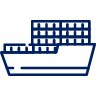 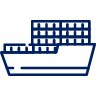 SCHEDULES LCL IMPORT CHINEFOS-SUR-MER CFS closingETD SINGAPOREETA Le HavreTransit timeSINGAPORELEHSIN - CMA CGM LOUIS BLERIOT20/09/202126/09/202114/10/202118SINGAPORELEHSIN - CMA CGM TROCADERO23/09/202129/09/202118/10/202119SINGAPORELEHSIN - CMA CGM MONTMARTRE01/10/202107/10/202127/10/202120SINGAPORELEHSIN - CMA CGM JACQUES SAADE03/10/202109/10/202130/10/202121SINGAPORELEHSIN - CMA CGM LOUVRE07/10/202113/10/202131/10/202118LEHSIN - CMA CGM JEAN MERMOZ15/10/202121/10/202107/11/202117LEHSIN - CMA CGM SORBONNE22/10/202128/10/202114/11/202117LEHSIN - CMA CGM CHAMPS ELYSEES30/10/202105/11/202121/11/202116LEHSIN - CMA CGM ANTOINE DE SAINT EXUPERY03/10/202109/11/202128/11/202119LEHSIN - CMA CGM ZHENG HE15/11/202121/11/202112/12/202121LEHSIN - CMA CGM RIVOLI16/11/202122/11/202113/12/202121CFS closingETD ShanghaiETA FOSTransit timeFOSSIN - CSCL VENUS27/09/202104/10/202127/10/202123FOSSIN - COSCO PRIDE04/10/202111/10/202103/11/202123SINGAPOREFOSSIN - TOLEDO TRIUMPH18/10/202125/10/202117/11/202123FOSSIN - CSCL JUPITER25/10/202101/11/202124/11/202123FOSSIN - COSCO GLORY01/11/202108/11/202101/12/202123FOSSIN - TBN08/11/202115/11/202108/12/202123FOSSIN - EVER FOCUS15/11/202122/11/202115/12/202123FOSSIN - TOKY TRIUMPH22/11/202129/11/202122/12/202123